Moravskoslezské inovační centrum Ostrava, a.sOBJEDNÁVKA č. V0190020Odběratel:Tel.:Moravskoslezské inovační centrum Ostrava, a.s.Technologická 372/2
708 00 Ostrava-PustkovecIČ:25379631
DIČ: CZ25379631Telefon: 597305811	MORAVSKOSLEZSKÉE-mail: 	www.ms-ic.cz									INOVAČNÍ CENTRUM 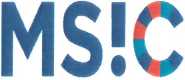 Fax:Dodavatel:IKEA Česká republika, s.r.o. Skandinávská 131/1 155 00 PrahaObjednávka č.: Forma úhrady: Datum objednávky: Datum dodání:V0190020 Příkazem13.02.201928.02.2019IČ:	27081052DIČ: CZ27081052Vystavil: Datum splatnosti faktury je stanoveno nejdříve patnáctý den od data doručení včetně.
Datem splatnosti faktury se rozumí den odepsání příslušné částky z bankovního účtu.Pro akceptaci objednávky zašlete písemný souhlas na emailovou adresu vystavitele objednávky do 10 dnů ode dne doručení objednávky, nejpozději však před zahájením jejího plnění. V případě, že dodavatel takto neučiní, objednávka zaniká.Firma je zapsaná v OR vedeném KOS v Ostravě, oddíl B, vložka 1686Převzal:	Razítko:Ekonomický a informační systém POHODAOznačení dodávkyMnožstvíJ.cena SlevaCena %DPHCena %DPHDPHKč CelkemObjednáváme si u vás nakup židliLaifarne a dopravu zbožíLaifarne a dopravu zbožíleifarne židle (591.278.08)701 290,0074 623,9221%15 676,0890 300,00doprava13 000,002 479,2021%520,803 000,00Součet položek77 103,1216 196,8893 300,00CELKEM K ÚHRADĚ93 300,00